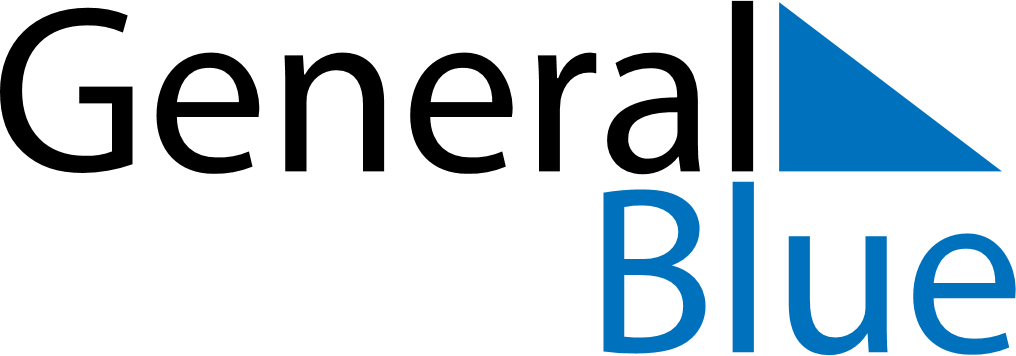 May 2020May 2020May 2020May 2020AngolaAngolaAngolaMondayTuesdayWednesdayThursdayFridaySaturdaySaturdaySunday1223Labour DayMother’s Day456789910111213141516161718192021222323242526272829303031